                                                                                                                                                                                                        О Т К Р Ы Т О Е    А К Ц И О Н Е Р Н О Е     О Б Щ Е С Т В О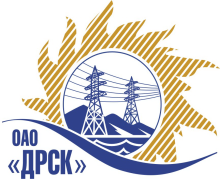 Протокол рассмотрения предложений и выбора победителягород  Благовещенск, ул. Шевченко, 28ПРЕДМЕТ ЗАКУПКИ:Лот № 1 «Проведение кадастровых работ по земельным участкам и объектам недвижимости, построенных по договорам технологического присоединения филиала "АЭС"»Лот № 2 «Проведение кадастровых работ по снижению размеров земельных участков, отведенных полосой отвода под строительство ВЛ-10/0,4 кВ филиала "АЭС"»Основание для проведения закупки: ГКПЗ 2014 г. закупка 186,187 раздел 10.Планируемая стоимость закупки в соответствии с ГКПЗ:    Лот № 1 – 1 500 000,00 (один миллион пятьсот тысяч) руб. без учета НДС. Лот № 2 – 3 000 000,00 (три миллиона) руб. без учета НДСФорма голосования членов Закупочной комиссии: очно-заочнаяПРИСУТСТВОВАЛИ:	На заседании присутствовали 8 членов Закупочной комиссии 2 уровня. ВОПРОСЫ, ВЫНОСИМЫЕ НА РАССМОТРЕНИЕ ЗАКУПОЧНОЙ КОМИССИИ: 1. О признании предложений соответствующими условиям закупки2. О предварительной ранжировке предложений3. О проведении переторжки4.  Выбор победителяВОПРОС 1 «О признании предложений соответствующими условиям закупки»ОТМЕТИЛИ:Предложения ООО «Землемер» (лот № 1, № 2), ООО «Астэра» (лот № 1, № 2), ООО «Амурземпроект»(лот № 1, № 2), ООО «Меридиан» (лот № 1, № 2), ООО «ГеоМир» (лот № 1, № 2), ООО «ГЕОСТРОЙПРОЕКТ»  (лот № 1, № 2), ООО «Кадастр Плюс» (лот № 1), ООО «Префект+»  (лот № 1, № 2), : ООО «Бизнес-оценка»  (лот  № 2)  признаются удовлетворяющим по существу условиям закупки. Предлагается принять данные предложения к дальнейшему рассмотрению.ВОПРОС 2 «О предварительной ранжировки предложений»ОТМЕТИЛИ:В соответствии с требованиями и условиями, предусмотренными извещением о закупке и Закупочной документацией, предлагается предварительно ранжировать предложения следующим образом: ВОПРОС 3 «О проведении переторжки»ОТМЕТИЛИ:Учитывая результаты экспертизы предложений Участников закупки, Закупочная комиссия полагает не целесообразным проведение переторжки.ВОПРОС 4 «Выбор победителя»ОТМЕТИЛИ:На основании вышеприведенной ранжировки предложений предлагается признать Победителем Участника, занявшего первое место, а именно: Лот № 1 «Проведение кадастровых работ по земельным участкам и объектам недвижимости, построенных по договорам технологического присоединения филиала "АЭС"»ООО «ГеоМир» (г. Благовещенск ул. Горького 240/3), предложение на общую сумму – 689 000,00 руб. без учета НДС (НДС не облагается). Условия финансирования: в течение 45 дней после подписания акта выполненных работ. Срок выполнения работ: с момента подписания договора – 20.12.2014 г. Гарантийные обязательства: гарантия подрядчика на своевременное и качественное выполнение работ, а также на устранение дефектов, возникших по его вине составляет 10 лет с момента подписания сторонами акта выполненных работ. Срок действия оферты до 30.08.2014 г.Лот № 2 «Проведение кадастровых работ по снижению размеров земельных участков, отведенных полосой отвода под строительство ВЛ-10/0,4 кВфилиала "АЭС"»ООО «Астэра» (675000, г. Благовещенск ул. Амурская 150), предложение на общую сумму - 1 254 350,79  руб. без учета НДС (НДС не облагается). Условия финансирования: без аванса в течение 30 дней с момента подписания акта выполненных работ. Срок выполнения работ: с момента подписания договора- 01.06.2015 г. Срок действия оферты до 30.04.2014 г.РЕШИЛИ:Признать предложения ООО «Землемер» (лот № 1, № 2), ООО «Астэра» (лот № 1, № 2), ООО «Амурземпроект»(лот № 1, № 2), ООО «Меридиан» (лот № 1, № 2), ООО «ГеоМир» (лот № 1, № 2), ООО «ГЕОСТРОЙПРОЕКТ»  (лот № 1, № 2), ООО «Кадастр Плюс» (лот № 1), ООО «Префект+»  (лот № 1, № 2), : ООО «Бизнес-оценка»  (лот  № 2) соответствующими условиям закупкиУтвердить предварительную ранжировку предложений:Лот № 1 «Проведение кадастровых работ по земельным участкам и объектам недвижимости, построенных по договорам технологического присоединения филиала "АЭС"»место: ООО «ГеоМир»место: ООО «Астэра»место: ООО «ГЕОСТРОЙПРОЕКТ»место: ООО «Кадастр Плюс»место: ООО «Землемер»место: ООО «Префект+»место: ООО «Амурземпроект»место: ООО «Меридиан»Лот № 2 «Проведение кадастровых работ по снижению размеров земельных участков, отведенных полосой отвода под строительство ВЛ-10/0,4 Кв филиала "АЭС"»место: ООО «Астэра»место: ООО «ГеоМир»место: ООО «Амурземпроект»место: ООО «Меридиан»место: ООО «Префект+»место: ООО «Землемер»место: ООО «Бизнес-оценка»место: ООО «ГЕОСТРОЙПРОЕКТ»Процедуру переторжки не проводить.Признать Победителями:	 Лот № 1 «Проведение кадастровых работ по земельным участкам и объектам недвижимости, построенных по договорам технологического присоединения филиала "АЭС"»ООО «ГеоМир» (г. Благовещенск ул. Горького 240/3), предложение на общую сумму – 689 000,00 руб. без учета НДС (НДС не облагается). Условия финансирования: в течение 45 дней после подписания акта выполненных работ. Срок выполнения работ: с момента подписания договора – 20.12.2014 г. Гарантийные обязательства: гарантия подрядчика на своевременное и качественное выполнение работ, а также на устранение дефектов, возникших по его вине составляет 10 лет с момента подписания сторонами акта выполненных работ. Срок действия оферты до 30.08.2014 г.Лот № 2 «Проведение кадастровых работ по снижению размеров земельных участков, отведенных полосой отвода под строительство ВЛ-10/0,4 кВ филиала "АЭС"»ООО «Астэра» (675000, г. Благовещенск ул. Амурская 150), предложение на общую сумму - 1 254 350,79  руб. без учета НДС (НДС не облагается). Условия финансирования: без аванса в течение 30 дней с момента подписания акта выполненных работ. Срок выполнения работ: с момента подписания договора- 01.06.2015 г. Срок действия оферты до 30.04.2014 г.ДАЛЬНЕВОСТОЧНАЯ РАСПРЕДЕЛИТЕЛЬНАЯ СЕТЕВАЯ КОМПАНИЯУл.Шевченко, 28,   г.Благовещенск,  675000,     РоссияТел: (4162) 397-359; Тел/факс (4162) 397-200, 397-436Телетайп    154147 «МАРС»;         E-mail: doc@drsk.ruОКПО 78900638,    ОГРН  1052800111308,   ИНН/КПП  2801108200/280150001№ 126/ПрУ-ВП«18» февраля 2014 годаместоНаименование претендента на участие в открытом запросе предложений и его адресПредмет и общая цена заявки на участие в открытом запросе предложенийЛот № 1 «Проведение кадастровых работ по земельным участкам и объектам недвижимости, построенных по договорам технологического присоединения филиала "АЭС"»Лот № 1 «Проведение кадастровых работ по земельным участкам и объектам недвижимости, построенных по договорам технологического присоединения филиала "АЭС"»Лот № 1 «Проведение кадастровых работ по земельным участкам и объектам недвижимости, построенных по договорам технологического присоединения филиала "АЭС"»1 местоООО «ГеоМир»(г. Благовещенск ул. Горького 240/3)689 000,00 руб. без учета НДС Условия финансирования: в течение 45 дней после подписания акта выполненных работ.Срок выполнения работ: с момента подписания договора – 20.12.2014 г. Гарантийные обязательства: гарантия подрядчика на своевременное и качественное выполнение работ, а также на устранение дефектов, возникших по его вине составляет 10 лет с момента подписания сторонами акта выполненных работ. Срок действия оферты до 30.08.2014 г.2 местоООО «Астэра»(675000, г. Благовещенск ул. Амурская 150)696 860,04 руб. без учета НДС (НДС не облагается)Условия финансирования: без аванса в течение 30 дней с момента подписания акта выполненных работ.Срок выполнения работ: с момента подписания договора- 01.06.2015 г. Срок действия оферты до 30.04.2014 г.3 местоООО «ГЕОСТРОЙПРОЕКТ» ( г. Благовещенск ул. Шевченко 20)730 000,00  руб. без учета НДС  (НДС не облагается)Условия финансирования: в течение 45 дней с момента подписания актов выполненных работсрок выполнения работ: начало - с момента подписания договора по 01.06.2015 г.Срок действия оферты до 01.06.2015 г.4 местоООО «Кадастр Плюс»(г. Райчихинск, ул. Раздольная, 36)1 078 600,00 руб. без учета НДС Условия финансирования: в течение 45 дней после подписания акта выполненных работ.Срок выполнения работ: с момента подписания договора – 01.12.2014 г. Гарантийные обязательства: 10 лет. Срок действия оферты до 01.04.2014 г.5 местоООО «Землемер»(675000, г. Благовещенск ул. Забурхановская 96)1 096 000,00  руб. без учета НДС  (НДС не облагается). Условия финансирования: в течение 10 банковских дней с момента подписания актов выполненных работ. Срок выполнения работ: начало - с момента подписания договора; окончание: в течение 12 месяцев с момента подписания договора.Срок действия оферты до 01.12.2014 г.6 местоООО «Префект+»(г. Благовещенск, ул. Красноармейская, 124)1 103 669,00  руб. без учета НДС Условия финансирования: в течение 45 дней после подписания акта сдачи-приемки работ.срок выполнения работ: с момента заключения договора– 31.12.2014 г.  Гарантийные обязательства: 10 лет. Срок действия оферты до 07.04.2014 г.7 местоООО «Амурземпроект»(Благовещенский район, с. Усть-Ивановка, ул. Ленина 75/1)1 125 395,00  руб. без учета НДС (НДС не облагается)Условия финансирования: без аванса в течение 45 дней с момента подписания акта выполненных работ.Срок выполнения работ: с момента подписания договора- 01.06.2015 г. Гарантийные обязательства: гарантия подрядчика на своевременное и качественное выполнение работ, а также на устранение дефектов, возникших по его вине составляет 10 лет с момента подписания сторонами акта выполненных работ. Срок действия оферты до 30.04.2014 г.8 местоООО «Меридиан»(г. Благовещенск, ул. Зейская 171)1 454 596,00  руб. без учета НДС Условия финансирования: в течение 30-45 дней после подписания акта выполненных работ.Срок выполнения работ: с момента заключения договора – 01.06.2015 г. (до полного выполнения обязательств по договору). Гарантийные обязательства: гарантия подрядчика на своевременное и качественное выполнение работ, а также на устранение дефектов, возникших по его вине составляет 10 лет с момента подписания сторонами акта выполненных работ.Срок действия оферты до 01.06.2014 г.Лот № 2 «Проведение кадастровых работ по снижению размеров земельных участков, отведенных полосой отвода под строительство ВЛ-10/0,4 кВ филиала "АЭС"»Лот № 2 «Проведение кадастровых работ по снижению размеров земельных участков, отведенных полосой отвода под строительство ВЛ-10/0,4 кВ филиала "АЭС"»Лот № 2 «Проведение кадастровых работ по снижению размеров земельных участков, отведенных полосой отвода под строительство ВЛ-10/0,4 кВ филиала "АЭС"»1 местоООО «Астэра»(675000, г. Благовещенск ул. Амурская 150)1 254 350,79  руб. без учета НДС (НДС не облагается)Условия финансирования: без аванса в течение 30 дней с момента подписания акта выполненных работ.срок выполнения работ: с момента подписания договора- 01.06.2015 г. Срок действия оферты до 30.04.2014 г.2 местоООО «ГеоМир»(г. Благовещенск ул. Горького 240/3)1 680 000,00 руб. без учета НДС Условия финансирования: в течение 45 дней после подписания договора. Срок выполнения работ: с момента подписания договора – 20.12.2014 г. Гарантийные обязательства: гарантия подрядчика на своевременное и качественное выполнение работ, а также на устранение дефектов, возникших по его вине составляет 10 лет с момента подписания сторонами акта выполненных работ. Срок действия оферты до 30.08.2014 г.3 местоООО «Амурземпроект»(Благовещенский район, с. Усть-Ивановка, ул. Ленина 75/1)1 754 385,00  руб. без учета НДС (НДС не облагается)Условия финансирования: без аванса в течение 45 дней с момента подписания акта выполненных работ.срок выполнения работ: с момента подписания договора- 01.06.2015 г. Гарантийные обязательства: гарантия подрядчика на своевременное и качественное выполнение работ, а также на устранение дефектов, возникших по его вине составляет 10 лет с момента подписания сторонами акта выполненных работ.Срок действия оферты до 30.04.2014 г.4 местоООО «Меридиан»(г. Благовещенск, ул. Зейская 171)2 023 562,00  руб. без учета НДС Условия финансирования: в течение 30-45 дней после подписания акта выполненных работ.срок выполнения работ: с момента заключения договора– 01.06.2015 г. (до полного выполнения обязательств по договору). Гарантийные обязательства: гарантия подрядчика на своевременное и качественное выполнение работ, а также на устранение дефектов, возникших по его вине составляет 10 лет с момента подписания сторонами акта выполненных работ. Срок действия оферты до 01.06.2014 г.5 местоООО «Префект+»(г. Благовещенск, ул. Красноармейская, 124)2 055 225,00  руб. без учета НДС Условия финансирования: в течение 45 дней после подписания акта сдачи-приемки работ.срок выполнения работ: с момента заключения договора– 31.12.2014 г.  Гарантийные обязательства: 10 лет. Срок действия оферты до 07.04.2014 г.6 местоООО «Землемер»(675000, г. Благовещенск ул. Забурхановская 96)2 194 000,00  руб. без учета НДС  (НДС не облагается). Условия финансирования: в течение 10 банковских дней с момента подписания актов выполненных работ. Срок выполнения работ: начало - с момента подписания договора; окончание: в течение 10 месяцев с момента подписания договора.Срок действия оферты до 01.12.2014 г.7 местоООО «Бизнес-оценка»(Благовещенск ул. Б-Хмельницкого, 20)2 751 800,00  руб. без учета НДС (НДС не облагается)Условия финансирования: без аванса в течение 45 дней со дня передачи документов и  подписания акта выполненных работ. Срок выполнения работ: с момента подписания договора- 01.06.2015 г. Гарантийные обязательства: гарантия подрядчика на своевременное и качественное выполнение работ, а также на устранение дефектов, возникших по его вине составляет 10 лет с момента подписания сторонами акта выполненных работ. Срок действия оферты до 01.04.2014 г.8 местоООО «ГЕОСТРОЙПРОЕКТ» ( г. Благовещенск ул. Шевченко 20)3 000 000,00  руб. без учета НДС  (НДС не облагается). Условия финансирования: в течение 45 дней с момента подписания актов выполненных работ. Срок выполнения работ: начало - с момента подписания договора по 01.06.2015 г. Срок действия оферты до 01.06.2015 г.Ответственный секретарь Закупочной комиссии 2 уровня ОАО «ДРСК»: Моторина О.А._______________________________Технический секретарь Закупочной комиссии 2 уровня ОАО «ДРСК»: Коврижкина Е.Ю.  _______________________________